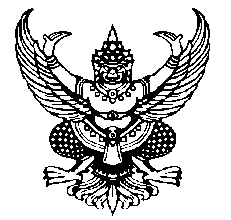 บันทึกข้อความส่วนราชการ ………………………………………………….. โทร………………………………………………….. ที่   อว.0647.17 (4) /			                วันที่  21  เดือน มกราคม พ.ศ. 2567เรื่อง    ส่งรายงานความก้าวหน้าการวิจัยเรียน   ผู้อำนวยการสำนักส่งเสริมวิชาการและจัดการเรียนรู้ตลอดชีวิต	ด้วยข้าพเจ้า...................................................... สังกัด .................................... ได้รับการสนับสนุนทุนวิจัยจาก มหาวิทยาลัยราชภัฏร้อยเอ็ด เรื่อง .............................................................................................  งบประมาณทั้งสิ้น ........................................บาท  ปีงบประมาณ ......................ประเภท  โครงการเดี่ยว  โครงการชุด บัดนี้การวิจัยมีความก้าวหน้ามาเป็นลำดับ จึงขอส่งแบบรายงานความก้าวหน้าการวิจัย พร้อมหลักฐานการใช้จ่ายเงินอุดหนุนวิจัย จำนวน 1 ชุด เพื่อขอรับการตรวจจากคณะกรรมการติดตามความก้าวหน้า และขอเบิกทุนวิจัยงวดที่ 2 ร้อยละ...............จำนวน ..............................บาท(.............................................................................) จึงเรียนมาเพื่อโปรดพิจารณาลงลายมือชื่อ            (........................................................)      หัวหน้าโครงการวิจัย
 คำรับรองและความเห็นของ
รองผู้อำนวยการสำนักส่งเสริมวิชาการ
และจัดการเรียนรู้ตลอดชีวิต				           	
ลงลายมือชื่อ(…………………………………………………………………)	รองผู้อำนวยการสำนักส่งเสริมวิชาการ
และจัดการเรียนรู้ตลอดชีวิตวันที่			                    	  คำรับรองและความเห็นของ
ผู้อำนวยการสำนักส่งเสริมวิชาการและจัดการเรียนรู้ตลอดชีวิตลงลายมือชื่อ      (......................................................................)	ผู้อำนวยการสำนักส่งเสริมวิชาการ
และจัดการเรียนรู้ตลอดชีวิตวันที่			                    	